Parish of Kilkeel                                                                                    Sunday 16th February                                                Welcome to our Services today.                                                    A special welcome is extended to any visitors.We welcome Rev Alison Calvin on her first Sunday as                       rector in Christ Church Parish, Kilkeel.                                                     May God richly bless her in all her work here in this parish.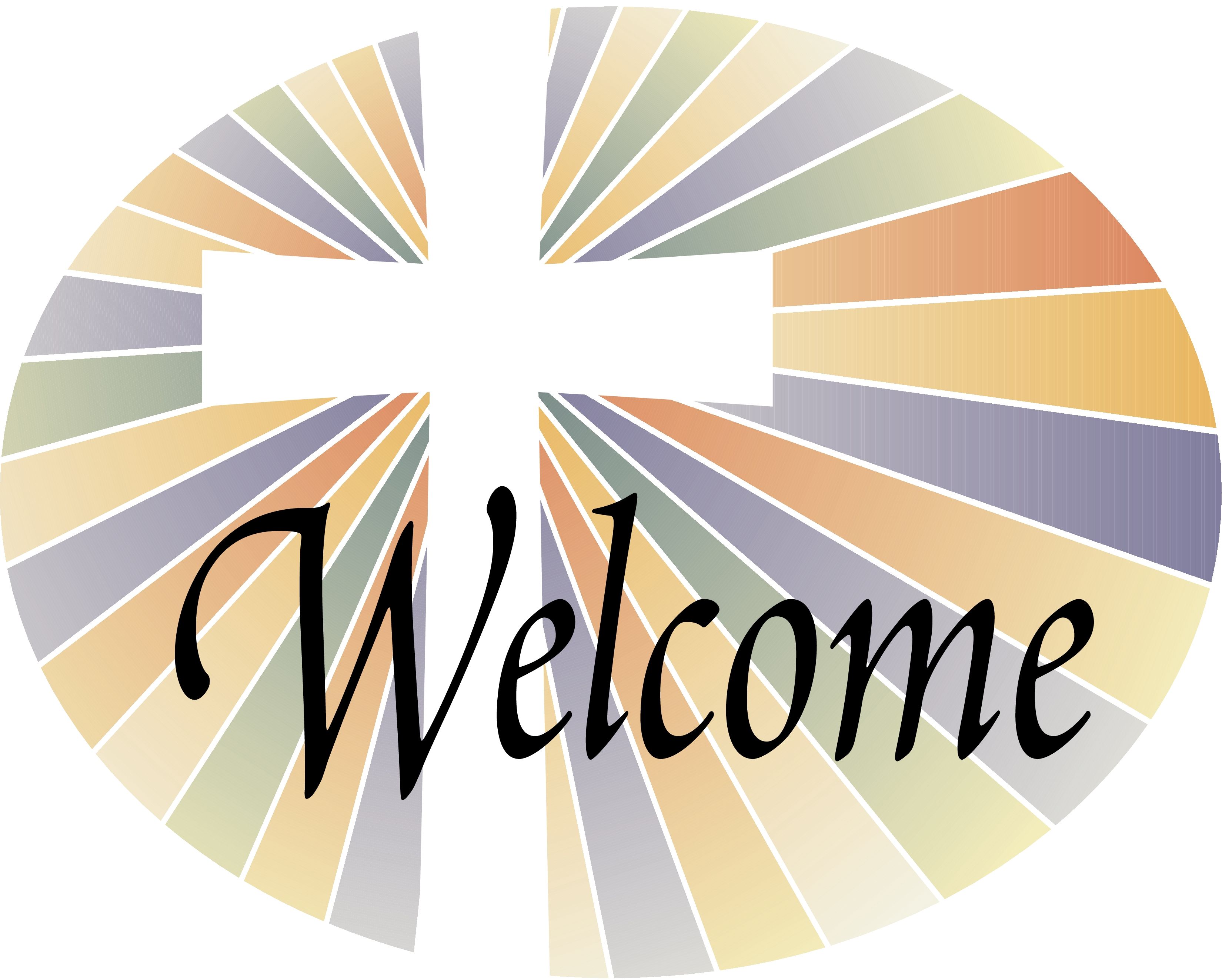 Verse for the week"Accept one another, then, just as Christ accepted you,                                               in order to bring praise to God."                                                                                Romans 15:7Sunday 16th February, 6.30pm - please join us for a service of Holy Communion tonight in Christ Church. Youth Fellowship. YF will meet tonight, Sunday 16th February at 7.45 in the lounge. If you are year 8 and above please come along, we’d love to see you, bring a friend.*Thank you to everyone who made the Institution evening for our new rector a great event. Thanks to everyone who helped in any way.*CDs of the Service of Institution are available on request from Dermott Kenmuir, 07703209782. The service is also available to view on YouTube, (search Christ Church Kilkeel). CDs of previous services are always available in the porch.Cornerstone foodbank - Thanks for your ongoing support. If you would like to donate the following would be appreciated.                                                    *Tuna, *spam, *corned beef, *small jars of coffee, *tea bags, *cuppa soup, *tinned meals, *toilet roll *kitchen roll *plastic shopping bags                                                                                                 We currently don't need any beans, peas, jam, diluting juice or biscuits.Bible Study, Maud’s Coffee Shop, Greencastle Street, Wednesday evenings, 7.30 – 9pm. Everyone welcome to come as we look at the book of Exodus.7.45. Please join us for bible study on Thursday at 7.45 in the lounge, everyone welcome. Kingdom Women - Saturday 21st March.  Any ladies wishing to attend Kingdom Women, please speak to Sally as soon as possible. Tickets are £12 each and will be allocated on a first come first served basis.  Rend Collective Concert, Belfast. If you would like to go to this concert on 24th October in SSE Arena, please contact Amanda Donald to arrange ticket booking and transport. Please come along for a night of worship and praise.Christ Church Toddlers will not meet this week 20th February.Kitchen Roll tubes needed! Please keep your kitchen roll tubes and leave them in the porch or church office or give to Lynda. Thank you. Cancer Research Kilkeel Local Committee invite you for soup, rolls and pancakes at Christ Church Hall on Tuesday 25th February, Shrove Tuesday, 10.30am – 2.30pm. Donation of £3.50, all proceeds go to Cancer Research UK. Everyone welcome.JIMS Step Up | Project 6.8 2020 Team: applications are now available for the JIMS team.  Step Up aims to equip and empower young people to deliver Project 6.8 for a wide range of children in Kilkeel.  Team meetings will take place once a Saturday beginning in March: Project 6.8 is happening 26th July - 2nd August.  Anyone in 3rd yr+ is welcome to apply for the full team; we will have a junior team of 1st & 2nd years - sign ups will take place in March for juniors.  There is a £30 for team members which helps cover basic food and resources.  Applications available from JIMS Youth Centre or from Scott Monteith & Emma Hanna.  Deadline for applying is 29th February. Home-Start are looking for volunteers, to work within Family Group, with families within the home or in our new Charity Shop due to open in Kilkeel soon. If you have a few hours to spare, please speak to Julie-Anne Hanna or contact us on 028 417 64120.  Full training provided and all out of pocket expenses paid.The Bishop of Down and Dromore will be installed in his cathedra (teaching chair) in The Cathedral Church of the Holy Trinity, Downpatrick, on Sunday 16th February at 3.30 pm.Bishop David will be installed by the Dean, The Very Revd Henry Hull. The bishop will preach on the ministry of teaching – acknowledging the leaders, lay and clerical, who exercise this ministry in their parishes. The Kilbroney Centre is delighted to announce its first Women’s Weekend which will take place from 27–29 March 2020. To book your place, contact Jan, 07342883538 or email booking@kilbroneycentre.com.Find out more about the centre at www.kilbroneycentre.comNew Vision 20/20 Mission, Kilkeel Orange Hall, Sunday 23rd February to Sunday 1st March, Sundays 8.30pm, Monday – Saturday 8pm. Speaker: Tommy Anderson. Everyone is welcome to join us.Sunday 23rd February9.45am             Morning Prayer, Carginagh                                               10.15am	 Sunday School                                                            10.00am           Pre-service Prayer Time, downstairs in Christ Church                                                              11.30am           Morning Prayer, Christ Church                                                        6.30pm             Evening Prayer, Christ Church                                                         Flowers		Mrs N McBrideCrèche	   		Lorna, Carol & Lindsey	                                  Children’s Church	Karen C, Julie & Wendy                                                         Tea/ Coffee		Miriam NugentKilkeel Parish Prayer Diary                                                                                         For those in our parish recently bereaved                                                                   For those who are ill, at home and in hospital                                                      Give thanks for the appointment of a new rector for our parish: please continue to pray for her as settles in to life in Kilkeel                                   Thank God for a great evening of Institution, praise and prayer                     For the parish of Killeshandra during their vacancy                                         For all our groups and organisations meeting in our halls                          For those involved in running the foodbank, that those using the facility would be abundantly blessed                                                                                                         Give thanks for our new bishop for Down & Dromore, David McClayCONTACTS                                                                                            RECTOR			Rev Alison Calvin	02841762357	                                                                                                                      RECTOR’S WARDEN	Sam Seed		07851984621                                                                                                 PARISH EVANGELIST      	David Charleton    	07802609870                                       SECRETARY	   		Karen Harding		07771782724                                                                                                             SEXTON	 	         	Sidnee Irvine	    	07808159797                              FAMILY WORKER              	Lynda Quinn		07784272387                                          e-mail: cckilkeel24@gmail.com        www.christchurchkilkeel.org